Об утверждении состава рабочей группы по подготовке к изданию книги о ветеранах Афганской 
войны-жителях Североуральского городского округаРуководствуясь Федеральным законом от 06 октября 2003 года № 131-ФЗ «Об общих принципах организации местного самоуправления в Российской Федерации», протоколом заседания рабочей группы Координационного совета при Администрации Северного управленческого округа Свердловской области по делам ветеранов от 23.07.2019 № 1, в целях подготовки к изданию книги 
о ветеранах Афганской войны-жителях Североуральского городского округа, Администрация Североуральского городского округа	ПОСТАНОВЛЯЕТ:1. Утвердить состав рабочей группы по подготовке к изданию книги 
о ветеранах Афганской войны-жителях Североуральского городского округа (прилагается).2. Контроль за выполнением настоящего постановления возложить на Заместителя Главы Администрации Североуральского городского округа Ж.А. Саранчину.3. Опубликовать настоящее постановление на официальном сайте Администрации Североуральского городского округа. И.о. Главы Североуральского городского округа				           С.А. Золотарева УТВЕРЖДЕНпостановлением АдминистрацииСевероуральского городского округаОт 20.09.2019 № 965«Об утверждении состава рабочей группы по подготовке к изданию книги о ветеранах Афганской войны-жителях Североуральского городского округа»Составрабочей группы по подготовке к изданию книги о ветеранах Афганской войны-жителях Североуральского городского округа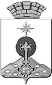 АДМИНИСТРАЦИЯ СЕВЕРОУРАЛЬСКОГО ГОРОДСКОГО ОКРУГА ПОСТАНОВЛЕНИЕАДМИНИСТРАЦИЯ СЕВЕРОУРАЛЬСКОГО ГОРОДСКОГО ОКРУГА ПОСТАНОВЛЕНИЕ20.09.2019                                                                                                         № 965                                                                                                        № 965г. Североуральскг. Североуральск1.Саранчина Жанна Анатольевнаисполняющий обязанности Заместителя Главы Администрации Североуральского городского округа, председатель оргкомитета;Члены рабочей группы:Члены рабочей группы:2.Батенева Светлана Евгеньевнадиректор муниципального казенного учреждения «Североуральский городской архив»;3.Жданова Марина Алексеевнадиректор Муниципального казенного учреждения «Объединение молодежно-подростковых клубов Североуральского городского округа»;4.Карасаев Аман Урумбасовичпредседатель Североуральской городской общественной организации «Ветеранов боевых действий имени Героя России Дмитрия Шектаева»;5.КошкаровСергей Михайловичвоенный комиссар городов Североуральск и Ивдель Свердловской области;6.КривощековаОльга Васильевнапредседатель общественной организации ветеранов войны, труда, боевых действий, государственной службы, пенсионеров Североуральского городского округа;7.ЛысенкоЕлена Александровнадиректор муниципального автономного учреждения культуры «Североуральский краеведческий музей»;8.МинзариповаЮлия Владимировнадиректор Государственного образовательного учреждения среднего профессионального образования «Североуральский политехникум»;9.Ощепкова Ирина Николаевнаначальник Управления образования Администрации Североуральского городского округа;10.ПанкевичАнна Владимировнаглавный редактор Государственного автономного учреждения печати Свердловской области редакция газеты «Наше слово»;11.ПрямичкинаЛюбовь Викторовнадиректор Муниципального автономного учреждения культуры «Централизованная библиотечная система Североуральского городского округа»;12.Чириков Михаил Иосифовичзаведующий отделом культуры, спорта, молодежной политики и социальных программ Администрации Североуральского городского округа.